RaponsjeBij haar geboorte werd Raponsje ontvoerd door een heks.Die liet haar vanaf haar twaalfde leven in een toren.Iedere keer als de heks naar Raponsje ging gebeurde er iets geks,Raponsje stapte dan bij het raam naar voren.En met een grote zwaai hing Raponsje haar vlecht naar beneden,De heks klom dan via de vlecht langs de toren omhoog.En omlaag werd ook langs de vlecht gegleden,Het is echt, ik zweer je dat ik niet loog.Ook een prins heeft het zien gebeuren En klom ook eens naar boven Om de prinses te gaan keuren.En wat er toen gebeurde, je zult het niet gelovenDe prins werd verliefd op haarEn wilde nog veel vaker langs komen.Maar door een sluw plannetje van de heks was dat snel klaarWant de prins was zo’n slome.Hij had niet door dat de heks een plan had bedachtEn klom weer eens via de vlecht de toren inMaar de heks had de vlecht afgeknipt en had daarmee de prins in haar machtDaardoor viel hij in een doornstruik met zijn kin.De val in de doorstruik maakte hem blind En weken kon hij niet lopen in rechte banenTotdat Raponsje hem vind Toen kon hij weer zien door haar magische tranen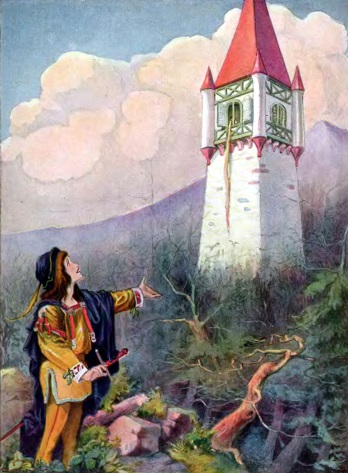 